29 - 31 Januar 2016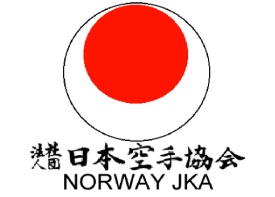 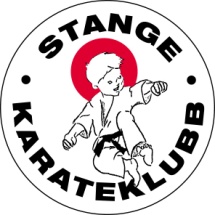 KarateVINTERGASSHUKU STANGEOtha Sensei 7.dan JKAJKASjefsinstruktør JKA EnglandLarsen Sensei 7.dan JKASjefsinstruktør JKA NorwayIngvoldstad sensei 4.dan JKAStange Karate KlubbPriser:Junior/senior kr 600,-Enkelttimer 200,-Gradering 200,-Fra og med tredje fullt betalende deltager fra samme familie er det gratis deltageravgift. Betaler kun gradering.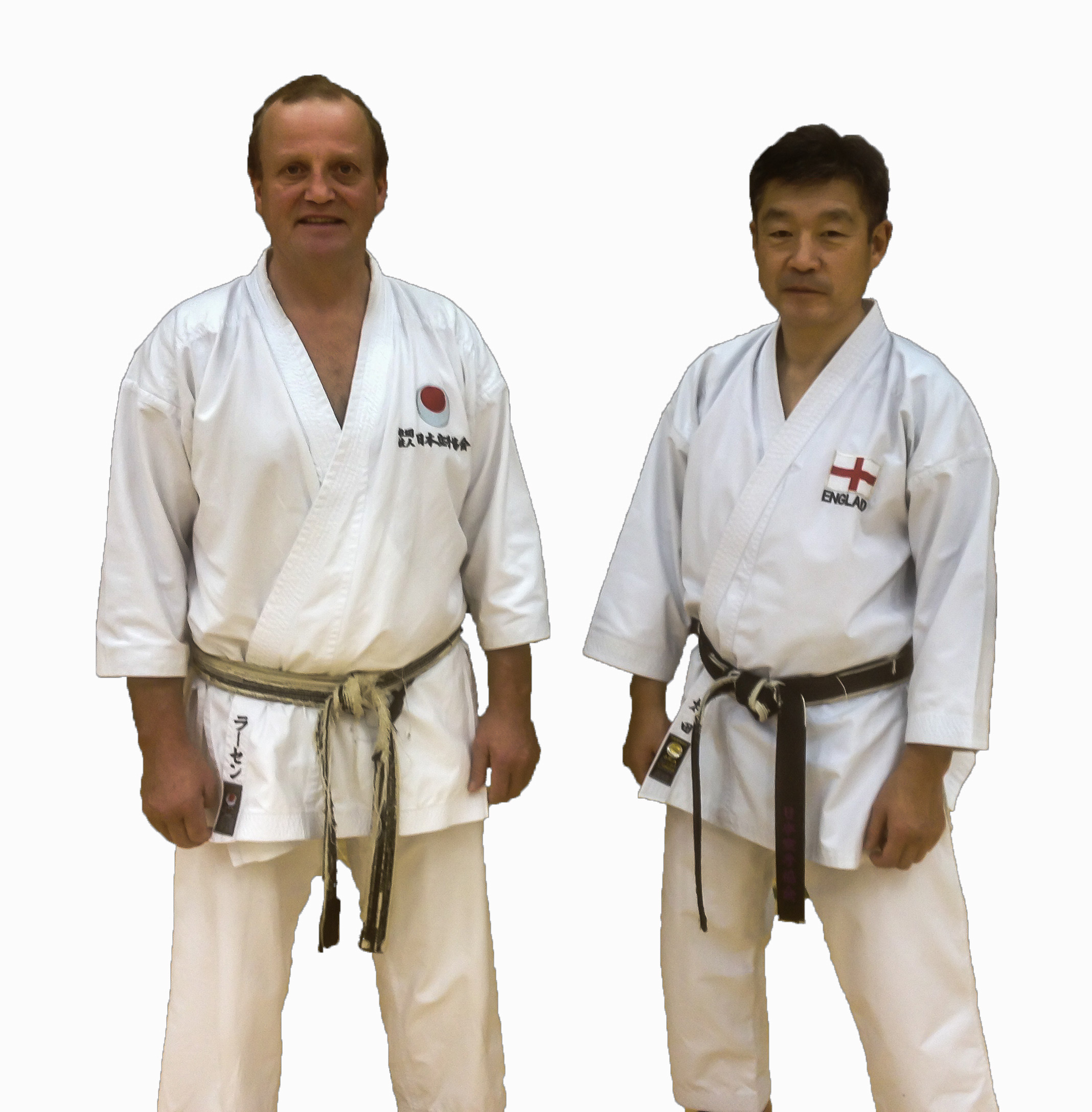 Påmelding innen fredag 22. januar til Anders på mail til anders@ingvoldstad.net  eller SMS 911 95565 .Innbetaling til konto 1800 16 71630TreningstiderTreningstiderFredag:29.01.161730-1830Hvit-Orange1830-1930Grønt-lilla1930-2030Brunt-Sort2030-2130InstruktørLørdag:30.01.160900-1000Grønt-Sort1000-1100Hvit-Orange1100-1200Brunt-Sort1200-1300Grønt-Sort1300-1400Hvit-Orange1400-1500Brunt-SortSøndag:31.01.160900-1000Instruktør1000-1100Brunt-Sort1100-1200Grønt-lilla1200-1300Hvit-SortGraderingGradering